Ukeplan for 4.trinn uke 24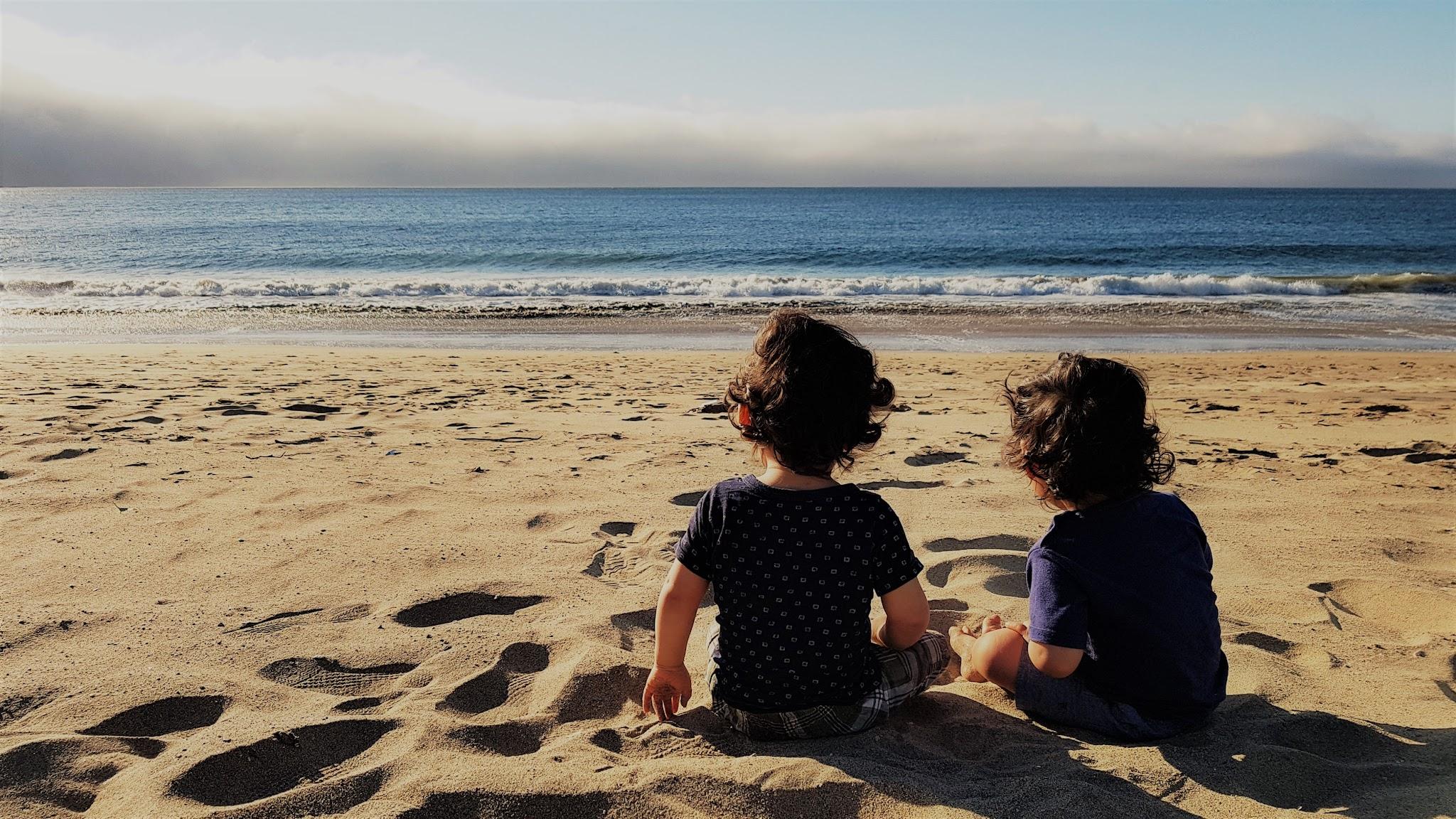 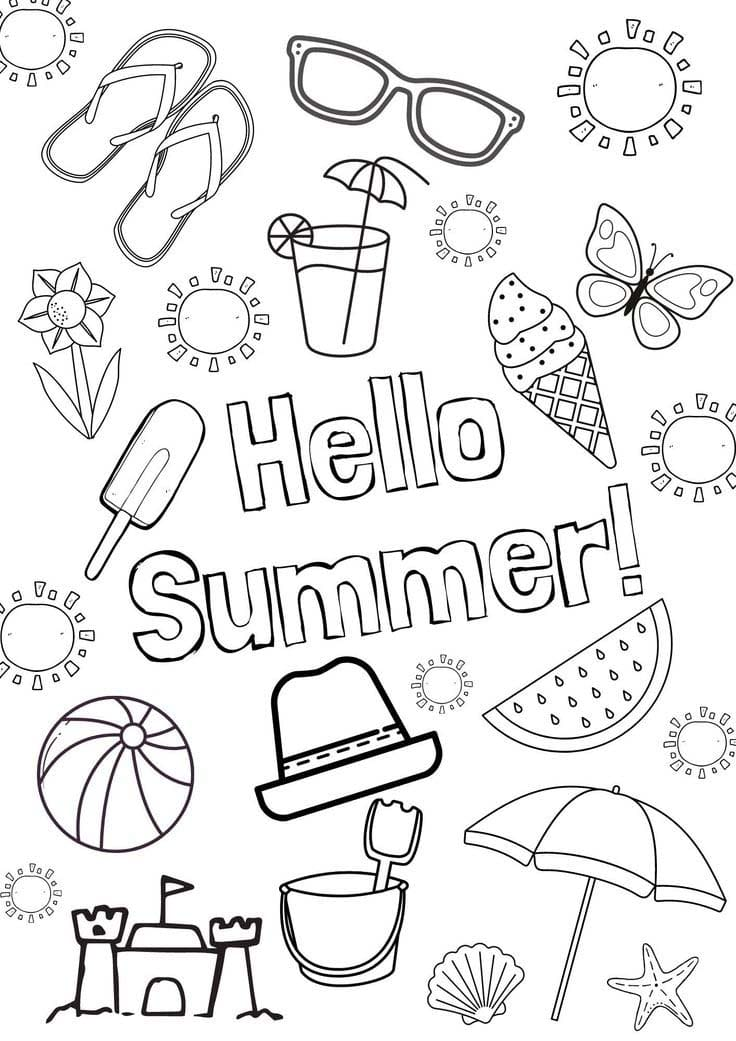 Kontaktinformasjon lærere (e-post):  4A: Beate Mortensen  Johnny Rønning4B: Mathias Svindland   Ingunn Sleire Jørgensen 4C: Inger Margrethe Axelsen   Elin VestgårdHellemyr skole tlf. 38 01 98 00  www.minskole.no/hellemyr  Kontaktinformasjon lærere (e-post):  4A: Beate Mortensen  Johnny Rønning4B: Mathias Svindland   Ingunn Sleire Jørgensen 4C: Inger Margrethe Axelsen   Elin VestgårdHellemyr skole tlf. 38 01 98 00  www.minskole.no/hellemyr  Kontaktinformasjon lærere (e-post):  4A: Beate Mortensen  Johnny Rønning4B: Mathias Svindland   Ingunn Sleire Jørgensen 4C: Inger Margrethe Axelsen   Elin VestgårdHellemyr skole tlf. 38 01 98 00  www.minskole.no/hellemyr  Kontaktinformasjon lærere (e-post):  4A: Beate Mortensen  Johnny Rønning4B: Mathias Svindland   Ingunn Sleire Jørgensen 4C: Inger Margrethe Axelsen   Elin VestgårdHellemyr skole tlf. 38 01 98 00  www.minskole.no/hellemyr  Hei!Tusen takk for et supert år! Vi har gjort mye gøy og lært masse nytt! Vemodig for Beate og meg  å gi dere videre til nye lærere, men heldigvis skal dere være faddere for våre nye klasser. Slutter aldri å minne om viktigheten av lesing og leseglede. Håper dere tar dere tid til å lese litt hver dag, også i ferien. Registrer gjerne på Sommerles. Lån gøye bøker på biblioteket eller hør lydbok. Les gjerne for og/eller sammen med barnet ditt. 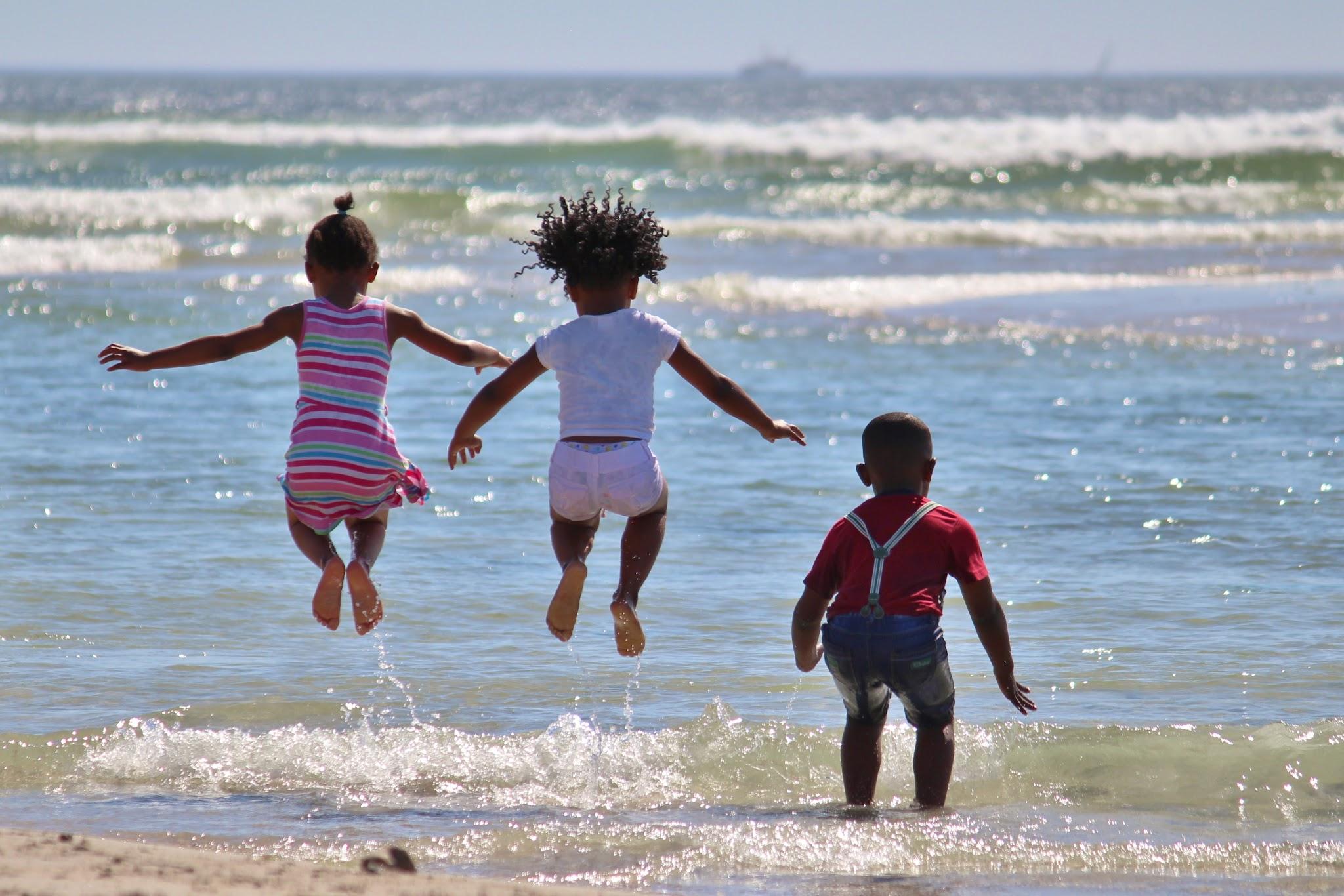 Ønsker små og store en koselig sommer med masse lek og glede. Ses i august :-) 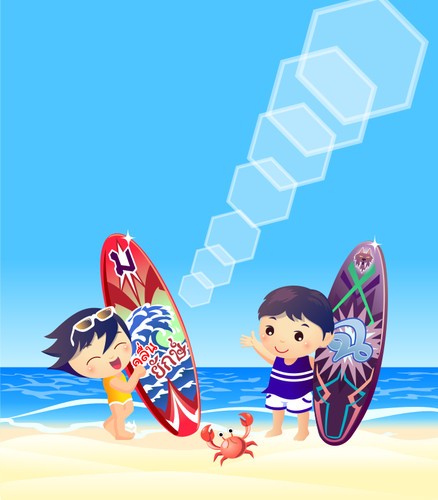 Sommerklem fra Johnny, Beate, Mathias, Ingunn, Elin og Inger Hei!Tusen takk for et supert år! Vi har gjort mye gøy og lært masse nytt! Vemodig for Beate og meg  å gi dere videre til nye lærere, men heldigvis skal dere være faddere for våre nye klasser. Slutter aldri å minne om viktigheten av lesing og leseglede. Håper dere tar dere tid til å lese litt hver dag, også i ferien. Registrer gjerne på Sommerles. Lån gøye bøker på biblioteket eller hør lydbok. Les gjerne for og/eller sammen med barnet ditt. Ønsker små og store en koselig sommer med masse lek og glede. Ses i august :-) Sommerklem fra Johnny, Beate, Mathias, Ingunn, Elin og Inger Hei!Tusen takk for et supert år! Vi har gjort mye gøy og lært masse nytt! Vemodig for Beate og meg  å gi dere videre til nye lærere, men heldigvis skal dere være faddere for våre nye klasser. Slutter aldri å minne om viktigheten av lesing og leseglede. Håper dere tar dere tid til å lese litt hver dag, også i ferien. Registrer gjerne på Sommerles. Lån gøye bøker på biblioteket eller hør lydbok. Les gjerne for og/eller sammen med barnet ditt. Ønsker små og store en koselig sommer med masse lek og glede. Ses i august :-) Sommerklem fra Johnny, Beate, Mathias, Ingunn, Elin og Inger Hei!Tusen takk for et supert år! Vi har gjort mye gøy og lært masse nytt! Vemodig for Beate og meg  å gi dere videre til nye lærere, men heldigvis skal dere være faddere for våre nye klasser. Slutter aldri å minne om viktigheten av lesing og leseglede. Håper dere tar dere tid til å lese litt hver dag, også i ferien. Registrer gjerne på Sommerles. Lån gøye bøker på biblioteket eller hør lydbok. Les gjerne for og/eller sammen med barnet ditt. Ønsker små og store en koselig sommer med masse lek og glede. Ses i august :-) Sommerklem fra Johnny, Beate, Mathias, Ingunn, Elin og Inger Til tirsdag:Til onsdag:Til torsdag:Les/hør lydbok i minst 10 minutter. Registrer på Sommerles.Les/hør lydbok i minst 10 minutter. Registrer på Sommerles.Har du lyst kan du ta med litt godteri og ei lita brus (med kork).